Lord Byng CommunityThe Week Ahead: December 13th – December 17th Monday:                 Tuesday:                 Family Skate Night at Minoru Arenas, 5:00 – 6:30pm (PAC sponsored)Wednesday:	        Thursday:               SPIRIT DAY: Wear your holiday festive wearFriday:                   SPIRIT DAY: Wear your PJs to schoolImportant Information:This will be the last Parent Memo that I email. The next email will come from Ms. Schulz in the New Year 2022.As mentioned in a previous email, Ms. Lesa Schulz’s will be the new Principal as of January 4, 2022. I have loved all of my time here at Byng and will very much miss this community! I have many fond memories here and will always cherish my time getting to know your children. Byng is truly a great place to learn!We wish you all a wonderful holiday with family and friends. Upcoming Dates: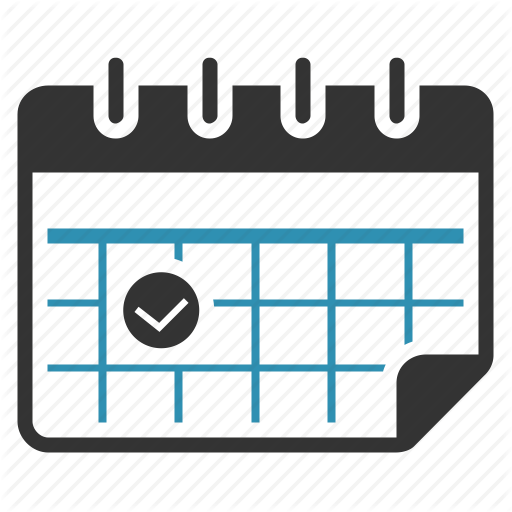 • December 18 – January 3: WINTER BREAK• January 4 – Return to school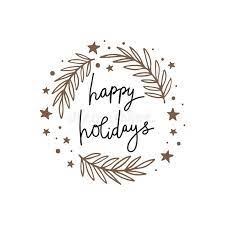 PAC NEWS!Please be sure to read attachment for more detailsFamily Mexican dinner night opportunity (available for the remainder of the month)